CENTER FOR LIFELONG LEARNING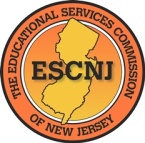 EDUCATIONAL SERVICES COMMISSION OF NEW JERSEY http://www.escnj.us333 Cheesequake RoadParlin, New Jersey 08859		Telephone:  (732) 727-3736                Fax:  (732) 727-3756Mary Beth Conley 	Michael Kane                                Antoinette NicholasiPrincipal	Vice Principal                                Vice PrincipalDear Parents/Guardians,ESCNJ uses the SchoolMessenger Instant Alert system to provide notifications via phone, text, and/or email to families.  This system is the primary mode of communication with the school community regarding school closures, delayed openings/early dismissals, and any special ESCNJ or school based program announcements.As parent/guardian, you have the ability to change or to customize the information that is in the SchoolMessenger system that will be used to send instant alert notifications to you when needed.  To access this, you must download the SchoolMessenger app from either Apple’s app store or Android’s Google play page.  Once the app is loaded you will need to create a SchoolMessenger app account using the same email address that you have provided to your child’s school. Once you have created an account, you will be able to:Input and edit your notification preferences to determine how you will be contacted with SchoolMessenger instant alert messages from your school and/or ESCNJAdd contact information for other caretakers of your children, such as a grandparent or neighborView the alerts that have been sent to you in the pastYou may access the SchoolMessenger Welcome page at the following link https://go.schoolmessenger.com/#/home. At this link you may Sign up or Login on the top right hand corner of the webpage.  Enter the email that you have provided to your child’s school.  You may also download the SchoolMessenger App for use on your smartphone at the SchoolMessenger website. Please take a moment to download the app and to check your contact information.  While information such as school closures, delayed openings, and early dismissals will be posted on our website (www.escnj.us), the SchoolMessenger system will provide your family with the most immediate notification of emergencies, school closings, and school specific program information direct to your phone and/or your email.  Should you choose to not download the app, you will still receive notifications from the SchoolMessenger system.  Please contact your child’s school office with any questions or to seek assistance.CENTER FOR LIFELONG LEARNINGEDUCATIONAL SERVICES COMMISSION OF NEW JERSEY http://www.escnj.us333 Cheesequake RoadParlin, New Jersey 08859		Telephone:  (732) 727-3736                Fax:  (732) 727-3756Mary Beth Conley 	Michael Kane                                Antoinette NicholasiPrincipal	Vice Principal                                Vice PrincipalDear Parents/Guardians,ESCNJ utiliza el sistema SchoolMessenger Instant Alert para proporcionar notificaciones por teléfono, mensaje de texto y / o correo electrónico a las familias. Este sistema es el principal modo de comunicación con la comunidad escolar con respecto al cierre de escuelas, aperturas retrasadas / salidas anticipadas y cualquier anuncio especial de ESCNJ o programa basado en la escuela.Como padre/tutor, tiene la capacidad de cambiar o personalizar la información que se encuentra en el sistema SchoolMessenger que se utilizará para enviarle notificaciones de alerta instantáneas cuando sea necesario. Para acceder a esto, debe descargar la aplicación SchoolMessenger desde la tienda de aplicaciones de Apple o la página de Google Play de Android. Una vez que se cargue la aplicación, deberá crear una cuenta de la aplicación SchoolMessenger utilizando la misma dirección de correo electrónico que proporcionó a la escuela de su hijo..Una vez que haya creado una cuenta, podrá:● Ingrese y edite sus preferencias de notificación para determinar cómo se comunicará con los mensajes de alerta instantánea de SchoolMessenger de su escuela y / o ESCNJ● Agregar información de contacto de otros cuidadores de sus hijos, como un abuelo o vecino● Ver las alertas que se le han enviado en el pasadoPuede acceder a la página de bienvenida de SchoolMessenger en el siguiente enlace https://go.schoolmessenger.com/#/home. En este enlace puede registrarse o iniciar sesión en la esquina superior derecha de la página web. Ingrese el correo electrónico que ha proporcionado a la escuela de su hijo. También puede descargar la aplicación SchoolMessenger para usar en su teléfono inteligente en el sitio web de SchoolMessenger.Tómese un momento para descargar la aplicación y verificar su información de contacto. Si bien la información como cierres de escuelas, aperturas retrasadas y despidos anticipados se publicará en nuestro sitio web (www.escnj.us), el sistema SchoolMessenger proporcionará a su familia la notificación más inmediata de emergencias, cierres de escuelas e información específica del programa escolar directamente a su teléfono y / o correo electrónico. Si decide no descargar la aplicación, seguirá recibiendo notificaciones del sistema SchoolMessenger. Comuníquese con la oficina de la escuela de su hijo si tiene alguna pregunta o para buscar ayuda.